 ПРОТОКОЛ ОТ ЗАСЕДАНИЕ НА ОКБДП НА ОБЛАСТ ДОБРИЧ  25.10.2023г.Днес, 25.10.2023г., се проведе редовно присъствено заседание на ОКБДП на област Добрич. На заседанието присъстваха/взеха участие:Живко Желязков – Заместник - областен управител на област ДобричВеселин Димитров – гл. експерт в Областна администрация – ДобричПаскал Паскалев – представител на ОО „Автомобилна администрация“ – ДобричГеорги Стратиев - Директор на ОПУ – ДобричЖулиян Минев – представител на сектор „Пътна полиция“ към ОД на МВР – ДобричИвелина Младенова - представител на РЗИ – ДобричИнж. Кольо Стойков - представител на ОС на БЧК – ДобричДaрин Димитров - Директор на РД „ПБЗН“ - ДобричПредставител на РУО - ДобричИвелин Иванов - представител на община град ДобричКалоян Георгиев - представител на община ШаблаДеян Димитров - представител на община Генерал ТошевоИван Пейчев - представител на община ДобричкаКрасимир Керанов - представител на община ТервелГаля Великова - представител на община Каварна Николин Николов - представител на община БалчикАтанас Николов - представител на община КрушариД-р Огнян Господинов – представител на ЦСМП - ДобричНАЧАЛО: 10:30ч. Председателят на ОКБДП на област Добрич г-н Живко Желязков, обяви наличието на кворум, откри заседанието и представи дневния ред със следните точки (в случай на присъствено заседание):ПО ТОЧКА 1ПРЕДСТАВЯНЕ НА ТЕМИТЕ И МАТЕРИАЛИТЕ КЪМ ДНЕВНИЯ РЕДДокладва: Председател на ОКБДПДокладващият представи следната информация: Темите от дневния ред на заседанието.Изказвания на членове на ОКБДП: Няма.КОМИСИЯТА РЕШИ:Приема дневният ред на заседанието. ПО ТОЧКА 2РАЗГЛЕЖДАНЕ И ПРИЕМАНЕ НА ИНФОРМАЦИЯ ЗА СЪСТОЯНИЕТО НА РЕПУБЛИКАНСКАТА И ОБЩИНСКАТА ПЪТНИ МРЕЖИ НА ТЕРИТОРИЯТА НА ОБЛАСТТА ПРЕДИ ЕСЕННО – ЗИМНИЯ СЕЗОН (ИНФОРМАЦИИ ОТ ОБЩИНИТЕ И ОПУ – ДОБРИЧ). ВЪЗНИКНАЛИ ПРОБЛЕМИ.Докладват: Представители на общините от област Добрич.                  Директор на Областно пътно управление – Добрич.                  Началник на сектор „Пътна полиция“ към ОД на МВР – Добрич.                  Представител на Регионално управление на образованието – Добрич.Докладващите представиха следната информация: Изказвания на членове на ОКБДП: Няма.Изказвания на членове на ОКБДП: Няма.КОМИСИЯТА РЕШИ:Приема докладваните информации за сведение.      След изнесените информации по т.2 от дневния ред на заседанието, представителят на Държавна агенция „Безопасност на движението по пътищата“ благодари на докладващите за представените информации и предприетите до момента мерки за подобряване безопасността на движението по пътищата през есенно-зимния сезон. Той отправи следните предписания към членовете на комисията, предвид фактите, изложени на вниманието на комисията в техните информации, а именно:Да се провери адекватността на техниката по зимното поддържане на пътната мрежа, поради неправилно допускане за тази цел и на ремонтна такава.   Да се предвидят и други начини (описани в нормативната уредба) за ограничаване на скоростта на МПС, освен изкуствените неравности. Да се изградят, по възможност буферни паркинги за поемане на леки и товарни автомобили, около ГКПП и областния център, с оглед облекчаване натовареността на пътните участъци.   РУО – Добрич да включи в програмите за обучение по БДП в училищата и видео материали, публикувани на страницата на ДАБДП, касаещи ползване на светлоотразителни елементи за защита в пътна среда.  ПО ТОЧКА 3ДРУГИ Докладва: Председател на ОКБДП.Докладващият представи следната информация: Председателят на ОКБДП г-н Живко Желязков изнесе информация за нерегламентирани гонки с автомобили и мотоциклети на територията основни булеварди в град Добрич. Отправи предписание към представителя на сектор „Пътна полиция“ за осъществяване на засилен контрол, с оглед предотвратяването им и налагане на санкции на нарушителите. Изказвания на членове на ОКБДП: Няма.ПО ТОЧКА 4ОБОБЩЕНИЕ НА РЕШЕНИЯТА ОТ ЗАСЕДАНИЕТО НА ОКБДПКРАЙ: 11:30ч. ПРИЛОЖЕНИЯ към настоящия протокол:Материали към дневния ред: Информации от общините от област Добрич, ОПУ – Добрич и ОД на МВР - Добрич. 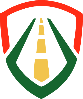 ДАБДПУниверсална Безопасна Мобилност1/ Представяне на темите и материалите към дневния ред2. Разглеждане и приемане на информация за състоянието на Републиканската и Общинската пътни мрежи на територията на областта преди есенно зимния сезон (информации от общините и ОПУ – Добрич). Възникнали проблеми.3/ Други.4/ Списък на решенията от заседанието на ОКБДП Общини Община град Добрич:      Община град Добрич стопанисва и поддържа 168 км. улична мрежа и 13км общински пътища. През настоящата година са основно ремонтирани и изкърпени 98кв. км от уличната и прилежаща инфраструктура в това число тротоари, междублокови пространства и паркинги. През 2023г. Община гр. Добрич продължи да изпълнява проекта за ремонт и рехабилитация на уличната пътна инфраструктура на територията на град Добрич.       От началото на годината към  настоящия момент окончателно е завършен ремонта и рехабилитацията на  следните улици: ул. „Димитър Списаревски“, ул. „Цар Освободител“, ул. „Емона“, ул. „Орфей“, ул.„ Ясна поляна“, ул.„ Ален мак“, ул.“ Захари  Стоянов“, ул. Райко Цончев“,  ул.„ Капитан Андреев“, ул. “Руен“, ул. „Ген. Колев“, ул. „Райко Даскалови ул. „Майор Г. Векилски“ . Продължава ремонта по ул. „Горски извор“ ул.  „Трети път“, ул.„ Велико Търново и  ул. „Загоре“.        Извършено е изкърпване на вътрешно кварталните улици в ж.к. „Строител“, ж.к. „Добротица“ , ж.к. Дружба 1,2,3 и 4, в района на „Пинета“ и ж.к. „Запад“, както и в ЦГЧ.       На всички улиците където окончателно е приключил ремонта е поставена хоризонтална  маркировка и вертикална сигнализация, а след приключването на ремонта на останалите улици и на тях ще се постави хоризонтална маркировка и вертикална сигнализация. Извършено е възстановяването и опресняването на всички пешеходни пътеки в близост и около учебните  и здравните заведения. Следи се за изправността на уличното осветление, което към настоящия момент е в добро състояние. Изготвен е проект за осветяване на пешеходни пътеки. Изпълнява се проект по  подмяна на светофарната уредба на територията на общината. Предстои подписване на договор за зимно поддържане на пътната инфраструктура на Община град Добрич.Община Добричка:Община Добричка е с дължина на общинската пътна мрежа от 208 км. и улична мрежа от 606 км. Имаме вече готовност да посрещнем предизвикателствата, които можем да очакваме през зимния период. Работата ни по подготовката на пътищата за есенно зимния сезон започна още през месец юли с обява обществена поръчка публично състезание за зимно поддържане и снегопочистване на пътищата в общината. След процедурата в началото на септември имаме вече сключен договор с Пътно строителство Добрич за зимно поддържане и по девет обособени позиции с Пътно строителство и с по една ОП Яйца и птици с. Дончево и ЕТ Спиридон Спиридонов за снегопочистване на пътищата. За целта са осигурени финансови средства от 465 800 хил. лв. за поддържане на пътната инфраструктура и 233 325 хил. лв. за снегопочистване. След подадените докладни записки от кметовете и кметските наместници в 68-те населени места в общината за необходимостта от пясък обработен с луга за наклонените терени е заявено количество от 39 тона, което ще бъде доставено в близките дни и разнесено по населените места където е необходимо. Като основен проблем можем да отбележим късното приемане на държавния бюджет. Бюджета на общината беше приет през месец август от там закъсня и приемането на капиталовата програма, още един месец обществени поръчки избор на изпълнител и възлагане. Към момента изпълнението е на 30%.Въпреки това забавяне успяхме да рехабилитираме пътя с. Победа с. Минково. В момента се извършва основен ремонт на пътя с. Котленци .с. Свещарово. Извършено е проектиране и възстановена пътна хоризонтална и вертикална маркировка на по натоварените пътища като Бранище-Плачидол, Дончево-Опанец, Смолница – Ловчанци, Одърци-Храброво, Ломница-Овчарово, Миладиновци –Ловчанци, Добрич- Дебрене. Извършен е етап от рехабилитация на пътя Карапелит Медово, както и етап от пътя Росеново- Божурово и след ДПК са въведени в експлоатация. Всички основни ремонти на улици и пътища се проектират и извършват с необходимата хоризонтална и вертикална маркировка. Разбира се това е крайно недостатъчно имайки в предвид 208км.-вата пътна мрежа и 606 км. улична мрежа на общината. Амбицията е в следващия бюджет да се осигурят повече средства за тези дейности. Рехабилитацията на пътищата са скъпо струващо съоръжение и с бюджетите на общината не могат да бъдат реализирани. Ще се надяваме и да се отварят мерки по програми и проекти , в които можем да участваме. Проблем се явява също така, след асфалтиране на улици с дължина 600-700 метра в населените места, жителите после се жалят и искане за изграждане на изкуствени неравности заради високи скорости и опасност от ПТП.Община Генерал Тошево:      Към настоящия момент община Генерал Тошево е извършила текущи ремонти по общинската улична мрежа по 18 улици в 12 населени места, както следва: Трошенокаменна настилка ул. ’’Иван Шишман” гр. Генерал Тошево;Трошенокаменна настилка ул. ’’Деветнадесета“ с. Равнец;Ремонт на ул. ’’Втора” от ок.38 до ок.55 с. Писарово;Ремонт на площад пред кметство с. Писарово;Ремонт на ул. ’’Двадесет и втора посока гробищен парк с. Изворово;Ремонт ул. ’’Втора” с .Къпиново;Ремонт ул. ’’Трета” с. Къпиново;Ремонт улица с. Къпиново от ок.45 до ок.45а;Ремонт ул. ’’Четиринадесета” с. Росица от ок.46 до ок. 11;Ремонт ул. ’’Двадесет и девета” с. Росица;Трошенокаменна настилка ул. ’’Четиринадесета” с. Йовково;Трошенокаменна настилка ул. ’’Единадесета” с. Йовково;Трошенокаменна настилка ул. ’’Девета” с. Чернооково;Ремонт площад пред кметство с. Пчеларово;Ремонт на ул.”Седма” посока гробищен парк с. Калина;Текущ ремонт на улици в гр. Генерал Тошево;Текущ ремонт на улици в кв. Пастир;Текущ ремонт на улици в с. Равнец.       До края на 2023г. са предвидени за изпълнение още 20 улици и част от 3 общински пътя в 14 населени места, както следва:Трошенокаменна настилка ул. ’’Десета” с. Росен;Трошенокаменна настилка ул. ’’Седма” към гробищен парк с. Балканци;Трошенокаменна настилка улица гробищен парк с. Конаре;Ремонт на част от ул. ’’Единадесета” в участъка от ок. 11 до ок. 12а с. Спасово;Ремонт на част от ул. „Двадесет и четвърта” от ок.82 до ок.63 с. Спасово;Трошенокаменна настилка ул. „Единадесета” към гробищния парк с. Сираково;Ремонт на път DOB 3043ДП - 2904, Спасово - Бежаново / Ал. Стамболийски от км.0+000 до км.2+400;Ремонт ул. ’’Боряна” с. Кардам;Реконструкция на ул. ’’Константин Кисимов;Реконструкция на ул. ”Пейо Яворов;Ремонт на улица „17-та”, с. Василево Община Генерал Тошево;Реконструкция на ул. ”Пеньо Пенев;Реконструкция на улица "Трета" в с. Люляково;Реконструкция на улица "Девета", 1 етап от ОК 12 до ОК 4 в с. Красен;Инженеринг, проектиране, авторски надзор и изпълнение на СМР на улица „Единадесета“ от ОК43 до ОК46 с. Дъбовик;Инженеринг, проектиране, авторски надзор и изпълнение на СМР на път DOB 1122/11 29 Добрич- Ген. Тошево/ - граница общ. Добричка - Пчеларово - Житен Красен / III2903 в участъка от км22+750 до км 22+950;Инженеринг, проектиране, авторски надзор и изпълнение на СМР на ул. „Славянска“ с. Кардам;Инженеринг, проектиране, авторски надзор и изпълнение на СМР на част от ул. „Тридесета“ с. Спасово от ОК 82 до ОК 86;РЕХАБИЛИТАЦИЯ НА ПЪТ DOB 3033 Я1-29 ДОБРИЧ - ГЕНЕРАЛ ТОШЕВО/ ПЛЕНИМИР-ПЕТЛЕШКОВО“ Ш-9002 в два етапа.       Хоризонталната маркировка на територията на града бе освежена на два пъти през година. Същата включва пешеходни пътеки, стоп линии и площи забранени за паркиране около детски градини и училища, възлови кръстовища и сгради от обществено значение на територията на гр. Генерал Тошево.Вертикална сигнализация е в добро състояние. През тази година бяха закупени и подменени 12бр. знак Б2 „СТОП“, 4бр. БЗ „Път с предимство“ и 2бр. Д17 „Пешеходна пътека“ на територията на града. Общински служители системно обхождат и почиствам видимостта около пътни знаци, почистват банкети и канавки с налична общинска техника.       Община Генерал Тошево има сключени договори за зимното поддържане и снегопочистване на общинската пътна мрежа с „Пътно строителство“ АД до края на годината. В момента тече изкърпване по компрометирани и трудно проходими участъци от общинската пътна мрежа, а също така и почистване от тревиста растителност и храсти по същите. Предстой обявяване на нова обществена поръчка за зимно поддържане за следващата година.Община Тервел:        Във връзка с предстоящия есенно зимен сезон състоянието на общинската пътната мрежа на територията на община Тервел е сравнително добро. Извършен е основен ремонт на общински път DOB3201, който свързва входа на гр. Тервел, в посока Добрич, с пътя Тервел-Полковник Савово, с цел той да служи като обходно трасе на гр. Тервел. Паралелно с това е изработен проект за реорганизация на движението на вход Тервел, в посока Силистра, като по този начин след изпълнението на този проект, през гр. Тервел няма да преминават тежкотоварни автомобили. Осигурени са средства за изпълнението на проекта и се планира той да се осъществи през следващата календарна година.        Извършени са ремонти на участъци от общински път DOB 1196 ЛН- 207,Жегларци-Кочмар/-Войниково-Нова Камена-Градница. Ремонтите бяха свързани с отстраняване на пропадане на асфалтовата настилка по пътното платно в районите на с. Войниково и с. Нова Камена. По този начин се осигури безопасността на преминаващите МПС и пътуващите в тях хора.        В лошо състояние е асфалтовата настилка, липсва вертикална сигнализация и хоризонтална маркировка по общински път DOB1199. За подобряване състоянието на този път има готов технически проект и издадено разрешение за строеж за основен ремонт. Финансирането ще се осигури чрез Стратегическия план за развитие на земеделието в селските райони.	Проблеми с безопасността на движението по пътищата, стоящи за разрешаване във връзка с новата учебна година за училищата:        Извършено е опресняване на пешеходните пътеки в районите на всички училища и детски градини в гр. Тервел и селата в рамките на общината. По улиците пред повечето училища и детски градини са изградени изкуствени неравности за ограничаване на скоростта на пътните превозни средства. Общинските пътища, по които ежедневно пътуват деца и ученици, за да стигнат до съответните детски градини и училища, са в добро състояние, с изключение на отсечката между селата Гуслар и Безмер от път DOB 1192. Всички училищни райони са осветени. Осигурено е ежедневно присъствие на автопатрул от РУ Тервел при ОДМВР Добрич в района на училищата в гр. Тервел преди започване и при приключване на учебните занятия. Транспорта в системата на училищното и предучилищното образование се извършва от 6 автобуса, които са в добро техническо състояние.        За подобряване безопасността на движението в населените места през настоящата година е извършен основен ремонт на улици, както следва: В гр. Тервел на 3 /три/ улици: „Осогово“, „Стара планина“- частично и „Братя Миладинови“-частично. В с. Безмер - 2/две/ улици: „Втора“ и „Шеста“-частично. В с. Зърнево на 2 /две/ улици: „Четвърта“ и „Осма“. В с. Каблешково - 1 /една/ улица - „Четвърта“-част. В с. Нова Камена - 1 /една/ улица - „Седма“-част. В с. Попгруево - 1 /една/ улица- „Първа“-част. В с. Полковник Савово - 1 /една/ улица - „Втора“. В с. Орляк - 3 /три/ улици: „Седемнадесета“-част, „Двадесет и седма“ и „Тридесет и трета“. На тези улици е поставена сигнализация с пътна маркировка и знаци.Община Балчик:Строително-монтажни работи по рехабилитиране на общински пътища:- „ Рехабилитация на общински път DOB 1107 Одърци - Храброво, в участъка от км 3+500 до км 4+700 с дължина 1200.00 м“ -Строително-монтажни работи по рехабилитиране на улична пътна мрежа: -„Текущ ремонт чрез направа на кръпки на асфалтовите настилки на улиците в населените места и вилните зони на територията на община Балчик.“;-„Основен ремонт на уличното платно на ул. „Александър Стамболийски“ в гр. Балчик“;-„Основен ремонт на уличното платно на ул. „Захари Зограф“ в гр. Балчик“;-„Текущ ремонт чрез направа на асфалтови кръпки, на единични дупки по улица „Стара планина в участъка обхващащ Републикански път II- 27 в участъка от км 107+531 до км 113+796 (маршрут гр. Балчик, ул. „Дунав“ - ул. „Стара планина“ - ул. „Панорамен път“ - ул. „Приморска“;-„Основен ремонт на уличното платно на ул. „Райко Даскалов“ в гр. Балчик;-„Изграждане на улица „Желязко Бончев“ в участък от кръстовище с ул. „Хаджи Димитър“, до кръстовище с имот с идентификатор 02508.77.71“;-	етапно строителство” - I етап от км 0+000 до км 0+180,00“;- „Основен ремонт на уличното платно на ул. „Средна гора“ в гр. Балчик от  705-1328-1329; L~ 463,60 м.„;-	„Основен ремонт на уличното платно на ул. „Тунджа“ в гр. Балчик “ - от ОТ711-703-1327-1325-1326-1350-1354-1355-1369-1376; L= 1770,1 м „-След ремонтните дейности ще бъде положена маркировката;Състояние на общинската пътна мрежа на територията на община Балчик- Задоволително.Растителността в крайпътното пространство по места се разчиства.Освежена маркировката по места.Натовареност на пътното движение - нормално за сезона, няма участъци с висока концентрация на ПТП.След промените по ЗОП предстой обявяване на обществена поръчка с предмет зимно поддържане на пътища и улици на територията на община Балчик.Община Балчик ежегодно планира дейностите по изграждане, ремонт и поддържане на общинските пътища на територията й.Община Каварна:      Община Каварна е собственик на 74,185 км. общинска пътна мрежа и 268 км улична мрежа, както и прилежащата към нея подземна и надземна инфраструктура (подлез, надлез, тротоари, улично осветление и др.).Състоянието на асфалтовата настилка на общинските пътища е, както следва:-	добро състояние - 26,2 км;-	задоволително състояние - 8.5 км;-	незадоволително състояние - 10 км;-	лошо състояние - 29,403 км.       Извършено е изкърпване (запълване на дупки) на общински път DOB3159 /DOB 1151, Българево - н. Калиакра/ - м. Болата общо 416 кв. м. настилка.Извършено е изкърпване на улици в град Каварна - 1250 кв. м. и улици в село Българево - 1844 кв. м.       По отношение на мерките, свързани с изпълнение на проектиране и строително- монтажни работи по пътната инфраструктура се работи по проект за цялостна реконструкция и рехабилитация на общински път DOB1163 /Ш-296/ о. п. Каварна - Каварна - „Крайбрежна зона” с обща дължина 4,882 км.       Приключи проектът „Реконструкция и рехабилитация на ул. „Гларус“ с дължина 1,828 км. на обща стойност 3 280 490 лв. Подменено е изцяло уличното осветление по улицата, положени са нови бордюри, асфалтовобетонна настилка на уличното платно, възстановени са тротоарите с асфалт и плочки, положена е улична маркировка и монтирани нови пътни знаци.       В процес на изпълнение е „Реконструкция и рехабилитация на ул. „Черноморска“ на стойност 7 900 000 лв., който включва освен подмяна на уличното осветление, подмяна на бордюри, асфалтовобетонна настилка на уличното платно, възстановяване на тротоарите, хоризонтална и вертикална маркировка на 2,054 км, ремонт на надлеза и укрепване на ската край пътя.Приключи изпълнението на проект „Рехабилитация на улична мрежа на ул. „Тиризис“ от о. т. 112 до о. т. 97 и ул. „Емона“ от о. т. 97 до о. т. 221 в КК Карвуна, с. Топола, общ. Каварна" на стойност 1 398 000 лв. Проектът обхвана изпълнението на дейности, свързани с полагането на пътно покритие за износващ пласт, отводняване, възстановяване на бордюри и тротоари, хоризонтална и вертикална маркировка на 40 м от ул. „Тиризис“ и 270 м от ул. „Емона“.       Състоянието на хоризонталната пътна маркировка на общинските пътища като цяло е незадоволително. Пътищата в лошо състояние и незадоволително експлоатационно състояние нямат маркировка. Положена е хоризонтална маркировка на общински път DOB1151 /III - 901/ Българево - н. Калиакра с дължина 6,6 км.        Подмяната на вертикалната сигнализация на пътищата е перманентна дейност в община Каварна. Състоянието на сигнализацията с пътни знаци като цяло е добро. Няма пътни участъци с липсващи знаци. Тече постоянна подмяна на пътни знаци и поставяне на нови при констатиране на повреден или липсващ знак.        По отношение зимното поддържане на общинската пътна мрежа и уличната мрежа, общината има сключен договор за зимно поддържане на общинската пътна мрежа и улиците в населените места с „Андреев строй“ ООД гр. Каварна. Изготвен е План за зимно поддържане на общинската пътна мрежа и уличната мрежа през експлоатационен сезон 2023-2024 год.Община Шабла:Относно предстоящия есенно-зимен сезон, общинската фирма към община Шабла е  подготвена със специализирана техника и има достатъчно количество запас от сол и пясък за предстоящия есенно-зимен сезон за опесъчаване на общинската пътна мрежа. Сключени са договори с пет местни кооперации и една фирма за извършване на снегопочистването по общинската пътна мрежа. Във връзка с зимния сезон са набелязани опасните участъци в пътната мрежа на общината с оглед , от изминали зимни периоди. Относно Републиканската пътна има малки участъци с вълнообразно състояние на асфалта или пропадане по международния път Е-87 между гр. Шабла  и с. Езерец и от разклона за с. Крапец в посока към с. Ваклино. В същия участък има нужда от  доизграждане или поставяне на мантинела, поради прочистване на крайпътна растителност и намиращо се в участъка сухо дере. До мостовото съоръжение преди с. Дуранкулак на международен път Е-87 има опасно изсъхнало крайпътно дърво, което е предпоставка за инцидент.         Относно по точка втора други от дневния ред на заседанието на ОКБДП, Ви предоставям обобщено следната информация:2.Пешоходните пътеки около двете училища и детската ясла са добре осветени. Изграден е обезопасителен парапет на изхода на СУ „Асен Златаров“ – гр. Шабла. Завършен е изцяло тротоара по цялата ул.„Комсомолска“ в гр. Шабла. Изцяло отремонтирани и възстановени са:     -    Ул. „Ком“ в гр. Шабла;-	Ул. „ Трета “ в с. Крапец;-	Ул. „ Осма “ и ул. „ Петнадесета “ в с. Дуранкулак.      	Ремонтни дейности и кърпежи са извършени по ул. „Приморска“, ул. „Янтра“, ул. „ Средна гора“, ул. „Лозенец“ и  ул. „Витоша“ намиращи се в град Шабла. Авариен ремонт и кърпежи е извършен по общински път DOB3223 в отсечката между селата Горичане и Пролез, същия тип дейности са извършени по общински път DOB3221 в отсечката между селата Дуранкулак и Граничар. Предстоят да бъдат поставени три изкуствени неравности в с . Крапец, две изкуствени неравности в с. Тюленово и два знака А 12 по общински път DOB3223 в отсечката между гр. Шабла и с. Горичане. Общинските автобуси  които превозват децата от и за селата в общината са технически изправни  за започналата учебна година.Община Крушари:Състоянието на Общинската пътна мрежа в община Крушари, като цяло е добро. Извършена е инспекция на всички пътища за състоянието на хоризонталната и вертикалната пътна маркировка, както и на защитните съоръжения. Във връзка с началото на учебната година и предстоящият есенно-зимен сезон, са предприети конкретни действия и мерки за подобряване безопасността на движението по пътищата на територията на община Крушари. Пътната маркировка, заедно с пешеходните пътеки около училищата и детските градини е освежена, направен е планиран обход на общинската пътна мрежа, за установяване състоянието на пътната настилка, хоризонталната и вертикалната маркировки. Планирани са и се извършват целогодишни мероприятия по изкосяване и изкастряне на крайпътната растителност, което подобрява значително видимостта на пътното платно и пътните знаци, както и спомага отводняването на пътната настилка. В ход е и подготовка на документацията за дейностите по поддръжката на пътищата през зимния сезон. Поставени са липсващи знаци по DOB2176 / III-293 / Крушари-Северци-Граница общ (Крушари-Добричка) - Черна, като част от пътя, отсечка намираща в с. Северци е ремонтирана със средства от общинския бюджет. В най-лошо състояние остават отсечките DOB1108 / III-293 / Паскалево-Свобода/Росеново-Божурово/-Граница общ. Добричка-Лозенец и DOB2171 / 111-7103 / Телериг-Александрия/ III-293, които не отговорят на изискванията на Наредба №18/23.07.2001 и Наредба №2/2001 г. за пътната маркировка. Планирана е пълна рехабилитация на въпросните отсечки, като за DOB2171 / 111-7103 / Телериг-Александрия/ III-293 се търси финансиране, а за DOB1108 / III-293 / Паскалево-Свобода/Росеново-Божурово/-Граница общ. Добричка- Лозенец - участък „Улица „Първа" в с. Лозенец от км 0+000 до км 2+343.38" има изготвен проект, осигурено е финансиране и е в ход процедурата по отпускане на финансиране.б ООД на МВР - ДобричПредвид настъпването на есенно зимния сезон, състоянието на пътищата от републиканската пътна мрежа в голямата си част не е в добро експлоатационно състояние.  Голяма част от пътищата ІІІ-ти клас също са в лошо експлоатационно състояние по отношение на пътните настилки, банкети и силно изтрита или липсваща маркировка. Тези неудовлетворяващи пътни условия водят до нагнетяване на недоволство от гражданите ползващи пътната инфраструктура.Подобно е състоянието и на пътищата от общинската пътна мрежа (компрометирани настилки, силно изтрита и липсваща маркировка, лошо поддържани банкети).При изпълнение на функциите си по чл. 165 от Закона за движение по пътищата и чл. 64 от Закона за МВР, служителите от ОДМВР Добрич за периода от 01.01. – 30.09.2023 г. са издали 364 писмени предупреждения, сигнални писма и разпореждания до собствениците или администрацията управляваща пътя за отстраняване на установени от тях неизправности по пътната мрежа, от които 36 до ОПУ касаещи участъци от РПМ и 328 до кметове на общински администрации, касаещи общинската пътна мрежа..По отношение на ангажиментите на ОДМВР – Добрич по осигуряване на нормалната проходимост на пътищата през зимния период е изпълнено следното: Съвместно с ОПУ са анализирани и оформени в списък потенциално опасните участъци от РПМ през зимния период с  опасност от образуване на снегонавявания (общо 92 участъка). Определени са участъците, където да бъдат поставени снегозащитни огради от евентуалната фирма изпълнител, което ще залегне в оперативния план за зимно поддържане.. С ОПУ – Добрич са уточнени обходните маршрути, местата за разполагане на постове и временни КПП на полицията при утежнени зимни условия и въвеждане на временна организация на движението по РПМ през зимния период. Същите са обективирани в съгласувания между ОПУ, РДПБЗН и сектор „Пътна полиция“ план за зимно поддържане с варианти за действие при усложнени пътни и метеорологични условия, които са утвърдени от директорите на ОПУ – Добрич и ОДМВР – Добрич. В плановете са разписани разстановката на силите и средствата, конкретните отговорници, както и координацията и взаимодействието с всички ангажирани институции и изпълнители по зимното поддържане, както и координацията на действията със съседните области Варна, Силистра и Шумен. Местата за спиране на МПС за поставяне на вериги или изчакване срока на въведената забрана са както следва:Път І-9ГКПП Дуранкулак – паркинг на км. 0+000КПП площадка за отдих до с. Топола, общ. Каварна – км. 52+800КПП изхода на гр. Балчик (паркинг бензиностанция “Лафи”)КПП Бултрак след с. Оброчище посока КК “Албена” – км. 75+500Път ІІ-29ГКПП Кардам – паркинг на км. 84+300КПП изхода на гр. Добрич за гр. Ген. Тошево – км. 52+200КПП изхода на гр. Добрич за гр. Варна – км. 43+500Път ІІ-27КПП изхода на гр. Добрич за гр. Балчик – км. 77+800КПП изхода на гр. Добрич за с. Владимирово – км. 70+700КПП изхода на гр. Балчик (паркинг бензиностанция “Лафи”)Път ІІ-71КПП в с. Карапелит, общ. Добричка – км. 75+500На територията на Област Добрич няма изградени буферни паркинги с по-голям капацитет за пренасочване на тежкотоварни автомобили за изчакване на въведени ограничения и забрани за движение.Уточнено е взаимодействието с РД “Автомобилна администрация” за започване на незабавен контрол спрямо тежкотоварните ППС при влошени метеорологични условия по отношение пригодността им за движение при зимни условия. Областен отдел „Автомобилна администрация“ – Добрич не разполага с екипи за контрол. Контролната дейност е на подчинение на РД „Автомобилна администрация“ – Варна. От тяхна страна е декларирано осигуряването на един екип за подпомагане на полицейските служители на територията на Област Добрич.Уточнено е взаимодействието с териториалното поделение на “Гранична полиция” по отношение на спирането на тежкотоварните ППС при въведена забрана в районите на ГКПП Йовково и Дуранкулак.В дежурните части е предоставен списък на фирми, разполагащи с необходимата техника и машини за изтегляне на тежкотоварни автомобили.Във връзка със събирането, съгласуването и предаването на информация за пътната и метеорологична обстановка през зимния период е издадена заповед рег. № 357з-2960/18.10.2023 г. на Директора на ОДМВР Добрич, която е сведена за изпълнение на РУ и ОДЧ.В периода от 01.11.2023 г. до 31.03.2024 г. в РУ при ОДМВР Добрич е създадена организация за набиране и предаване на информация за състоянието на пътната и метеорологична обстановка на обслужваната територия, като при необходимост срока ще бъде удължен. Събраната информация от РУ, след съгласуване с РПС се предава на Оперативния дежурен в ОДМВР Добрич.Събраната информация за актуалното състояние на обстановката ще се предава от ОДЧ на ОДМВР - Добрич в ОДЦ на ГДНП – МВР и НКЦБДП, съгласно утвърдената схема.Особено внимание при събирането на актуална информация ще се обръща на участъците с повишена потенциална опасност за ПТП при зимни условия.  Тази информация ще се предоставя чрез пресцентъра на ОДМВР - Добрич на местните средства за масово осведомяване за разпространяване до участниците в движението през целия зимен период.През цялото денонощие информацията за пътната обстановка ще се съгласува с дежурния на Областно пътно управление.За подобряване на дейността и координиране на действията на униформения състав на ОДМВР - Добрич по изпълнение на специфичните задачи при въвеждане на временна организация на движението и затваряне на пътни участъци е отдадена заповед рег. № 357з-2967/19.10.2023 г. на Директора на ОДМВР Добрич.При усложнена пътна и метеорологична обстановка действията на състава на полицията пряко ангажирани по осигуряване пропускателната способност на пътната и улична мрежа, затваряне на  проблемни участъци, въвеждане на временна организация на движението ще се координират от началника на сектор “Пътна полиция”, съвместно с дежурните части на ОДМВР и РУ. Ръководството на сектора контролира взаимодействието между РУ, когато се налага въвеждане на ограничения по пътен участък, преминаващ през територията на две и повече общини. При предаване на информацията в ОДЦ на ГДНП - МВР и Национален координационен център за БДП се установява наложени ли са ограничения по пътен участък свързващ Област Добрич с областите Варна, Силистра и Шумен. При наличието на такива ще се контролират действията на съответното РУ, граничещо със съседната област, както и взаимодействието с ОДЧ от съседната област.При затваряне на пътен участък или въвеждане на ограничения в движението и последващото му възстановяване, незабавно ще се уведомява ОДЦ на ГДНП и Национален координационен център за БДП. В ОДЧ на РУ и ОДМВР Добрич са въведени дневници, в които да се вписва постъпващата информация - съдържание, час на получаване и от кого е получена, както и на кои адресати е предадена. Въведен е дневник, в който да се вписва информация за затворените през зимния период участъци от републиканската и общинската пътна мрежа /дата, период на затваряне, участък, причина за затварянето/. При промяна в обстановката, в сравнение с последната докладвана информация, е създадена организация ОДЧ на ОДМВР – Добрич незабавно да съобщава до ОДЦ на ГДНП и Национален координационен център за БДП за настъпилите промени. В ОДМВР – Добрич е създадена организация за своевременното въвеждане при необходимост на процедурите от рамков план С.П.А.С.И., утвърден със заповед рег. № 8121з-982/10.09.2020 г. на министъра на вътрешните работи.За предотвратяване закъсването на МПС в непроходими участъци от пътната мрежа и последващо увреждане здравето на гражданите и създаване затруднения по снегопочистването и обезопасяването на тези участъци, е създадена организация за строг физически контрол на пътя при въведено ограничение за движение.Тъй като често безотговорното отношение на водачи води до създаване на критични ситуации заплашващи живота и здравето на хората и изискващи изразходването на значителен ресурс служители и техника за овладяването им, на нарушителите ще се търси наказателна и административна отговорност.ОПУ      Дейността на ОПУ Добрич обхваща дейности по текущ ремонт и поддържане на РПМ на територията на област Добрич, включително и дейности, свързани пряко с подобряване на безопасността на движение, а именно: Преглед на състоянието на пътната мрежа за готовността за експлоатация в есенно - зимни условия и създаване на организация за взаимодействие с ОПУ и пътно поддържащите фирми, с цел осигуряване нормални условия за движение; Прилагане на подходяща вертикална сигнализация и хоризонтална маркировка на платната и лентите за движение, съгласно изискванията на нормативните документи;Укрепване на банкетите, разширяване на свободните от препятствия зони чрез прилагане на екологично приемливо обезопасяване или отстраняване на опасни дървета, рекламни съоръжения и други неподвижни препятствия; Провеждане на периодични инспекции по пътна безопасност по пътищата от РПМ на територията на ОПУ-Добрич;Намаляване на конфликтните точки и скоростта на движение при приближаване преминаване през кръстовища, чрез реконструкция на съществуващите особено опасни кръстовища в кръгови такива; Системно се осъществява машинно и ръчно косене на всички пътища на територията на областта, като най-натоварените участъци от първи и втори клас пътища. За подобряване на безопасността се извършва също изсичане на крайпътните храсти на местата, където са предпоставка за снегонавяване;  Регулярно се възстановяват и повредените в резултат на ПТП стоманени предпазни огради и парапети за осигуряване безопасността на участниците в движението.        Пътищата от републиканската пътна мрежа, стопанисвана от ОПУ-Добрич е с дължина 823 км, като състоянието им е следното:Пътища с добро състояние – 377,20 км;Пътища средно състояние – 206,90 км;Пътища в лошо състояние – 220,10 км;Пътища без настилка – 18,800 км.        Към момента ОПУ Добрич възлага дейности по Договор за възлагане на обществена поръчка № РД-37-69/28.10.2022 г. с предмет: „Извършване на дейности по зимно поддържане и възстановителни работи при аварийни ситуации по републиканските пътища на територията на Североизточен район, за обособена позиция № 2 – ОПУ – Добрич“, сключен между АПИ и ДЗЗД „ЗИМА ДОБРИЧ“ гр. Добрич.	ОПУ Добрич по одобрени месечни задания за месеците април, май и юни е възложило и са изпълнени следните видове ремонтни дейности:Ландшафтни дейности, включващи механизирано изсичане и надробяване на храсти, клони и млада гора (мулчиране) и оформяне короните на дървета  по участъци от републиканските пътища I-9, II -71, III-293, III-7103, III-7105 и III-7102;Машинно изкърпване на дупки и деформации в настилката с плътна асфалтова смес, с обща площ в размер на 168 105 кв. м. по участъци от следните републикански пътища – II 27, II-71, III-2903, III-9002, III-9701, III-2702, III – 7106, III - 207  и III-2075.Реализирани са дейности по отводняване на пътните настилки в участъци от път  II-71и II-27 в района на кръстовището за село Одринци. Извършено е машинно косене на банкетите по всички републикански пътища в периода май-юни и към настоящия момент.  Одобрено е задание и се изпълнява в момента, за опресняване на хоризонталната маркировка почти по цялата РПМ със срок на изпълнение до края на месец ноември. Регулярно се възстановяват повредените в резултат на ПТП стоманени предпазни огради и парапети, като освен това имаме одобрено задание, чието изпълнение предстои за изцяло подмяна на еластичните огради по РП I - 9 и III - 9002. За РП I-9 от с. Оброчище до КК „Албена“ експериментално бяха доставени и монтирани еластични огради от смесен тип дърво и метал.         Съставен и одобрен е годишния план за провеждане инспекции по пътна безопасност  на РПМ на територията на областта от Дирекция „Пътна безопасност и планиране на дейностите по РПМ“. Инспекциите на първи и втори клас пътища се провеждат всяко тримесечие, а на трети клас пътища веднъж на шест месеца. Към настоящия момент са проведени 5 броя инспекции.        Съществува необходимост от подмяна и на вертикалната сигнализация по участъци от РПМ на територията на областта, но към настоящия момент няма сключен договор и нямаме възможност да възлагаме дейности в тази насока. ОПУ Добрич има проектна готовност за изпълнение на текущи ремонти с цялостно преасфалтиране на пътната настилка на участъци от път  II 27 в участък от с. Владимирово до гр. Балчик, III-901 от Фар Шабла до с. Българево, III 7105 в участък от с. Лясково до гр. Добрич и II-71 в участък от гр. Добрич до с. Оброчище, които след сключване на договор по процедурата за избор на ТРП и в съответствие с осигурения финансов ресурс ще бъдат възлагани за изпълнение. РУОСъздадена е организация за изпълнение на превантивни мерки по БДП, включващи забрана на достъп на превозни средства в дворовете и обезопасяване на входовете и изходите като за целта всяка година директорите на училищата и детските градини издават заповед за не допускане на МПС в дворовете на учебните заведения;Съвместно с родителите/настойниците и класните ръководители са определени маршрути за движение на учениците от Ⅰ-ⅠⅤ клас. Това е първата тема от обучението по БДП в училищата и на база изготвените маршрути, директорите на училищата правят предложения до общините за обезопасяване на най-използваните маршрути и на прилежащите улици в района на съответната образователна институция;Всички директори на учебни заведения в областта са уведомени че при констатиране на пропуски в ограниченията на скоростта на движение с пътни знаци на МПС, преминаващи край детски градини, училища и ЦПЛР, и въведена забрана за паркиране пред входовете и на прилежащите тротоари на детските заведения и училищата, както и при установени нередности - като изтрита маркировка на пешеходни пътеки, компрометирани заграждения, възпрепятстващи внезапното излизане на учениците на пътното платно, липсващи табели, пътни знаци или други такива, следва да уведомят кметовете на общините и да ни информират за предприетите мерки, като се ангажират и с конкретни срокове;В много от училищата и детските градини в областта са изградени площадки и специализирани кабинети за интерактивно обучение на децата и учениците по БДП, като за целта са използвани собствени средства или по национална програма на МОН за изграждане на такива. По НП „Осигуряване на съвременна, сигурна и достъпна образователна среда“, модул 2 „Площадки за обучение по БДП“ са изградени специализирани площадки за обучение, както следва:      - през 2022 г. – в 3 детски градини и в 6 училища;      - за 2023 г. са одобрени 5 детски градини и 8 училища. Изграждането трябва да приключи да края на календарната година.Провеждат се системно извънкласни инициативи с цел повишаване на знанията и културата на поведение като участници в движението;Винаги при необходимост се търси съдействие от страна на контролните органи (МВР, общини, РЗИ и др.) за осъществяване на контрол по въведените ограничения и забрани, както и за употреба, и разпространение на алкохол, наркотични вещества и техните аналозиПрез учебната 2022/2023 година е извършена тематична проверка за организацията и провеждането на обучението по БДП в 6 училища от областта и констатациите са , че броя на часовете по БДП в паралелките отговаря на посочения в Приложение 5 към Наредба № 13/21.09.2016 г. за гражданското, здравно, екологично и интеркултурно образование. Обучението се осъществява по утвърдени от МОН програми по БДП за учениците от съответните класове. Със заповеди на директорите са определени училищни комисии по БДП, регламентирани в Система за организация и управление на дейностите, свързани с възпитанието и обучението по БДП в системата на предучилищното и училищно образование, утвърдена със Заповед № РД 09–156/27.01.2023 г. на министъра на образованието и науката. При извършена проверка на данните в Списък-Образец №1 за учебната 2023/2024 година е установено, че всички учители, преподаващи БДП притежават необходимата квалификация, като при необходимост от повишаване на квалификацията или първоначална квалификация се организират обучения.Решение За сведение/за изпълнениеОтговорникСрок1.Приема дневния ред на заседанието.За изпълнение.Председател25.10.2023г.2. Приема докладваните информации от общините от област Добрич, ОПУ–Добрич и ОД на МВР-Добрич. За сведениеОКБДП25.10.2023г.3. Приема изнесената информация. За сведение и изпълнение.ОД на МВР - ДобричПостоянен…………………/п/………………………                                            /Живко Желязков/ПРЕДСЕДАТЕЛ НА ОКБДП…………………/п/…..………………/Веселин Димитров/СЕКРЕТАР НА ОКБДП              